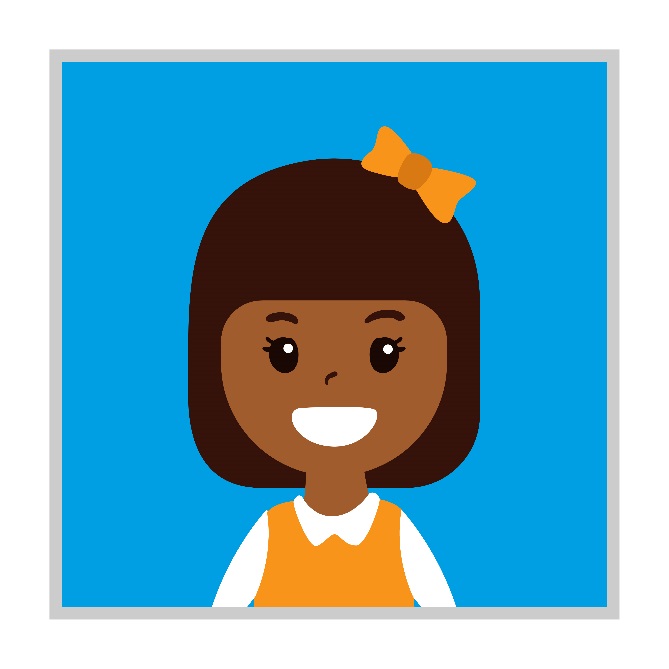 SCHOOL YEars 8 and 9Choose your GCSEs (General Certificate of Secondary Education).Usually you study at least 6 subjects.	Talk to your teachers.	What do you like studying?	What do you want to do as a job?Which subjects are necessary for certain jobs?You must study Maths, English, and Science. Maths and English Language are needed for all courses or jobs. 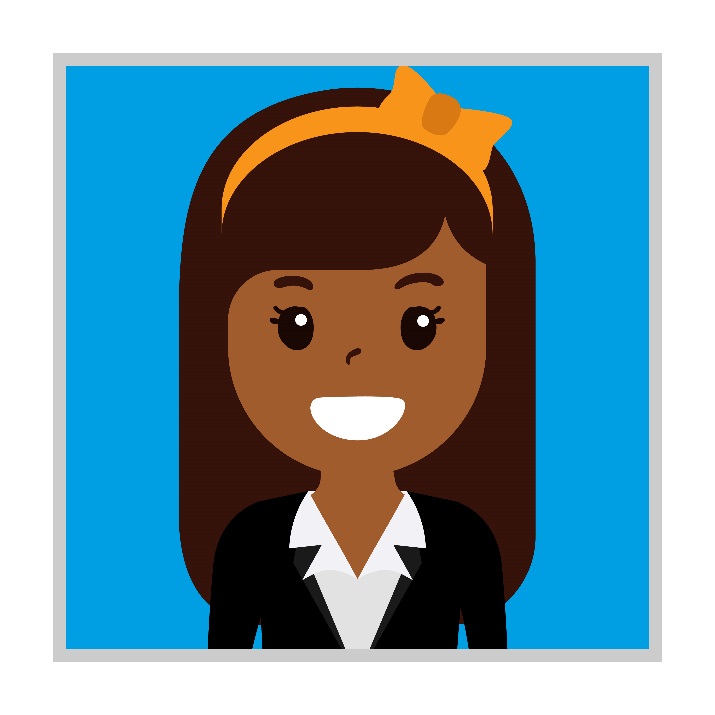 SCHOOL Years 10 and 11Study and prepare for your GCSE exams. Decide where you will study after 16 years old.Sixth Form at a schoolSixth Form at a collegeFurther Education CollegeAn apprenticeshipDecide what you will study after 16 years old.A-LevelsBTECs/Technical coursesQualifications through an apprenticeshipTake your GCSE exams in May and June of Year 11.Get your results in August after you leave school.Universities and jobs usually ask for grades 4 or 5 as a minimum.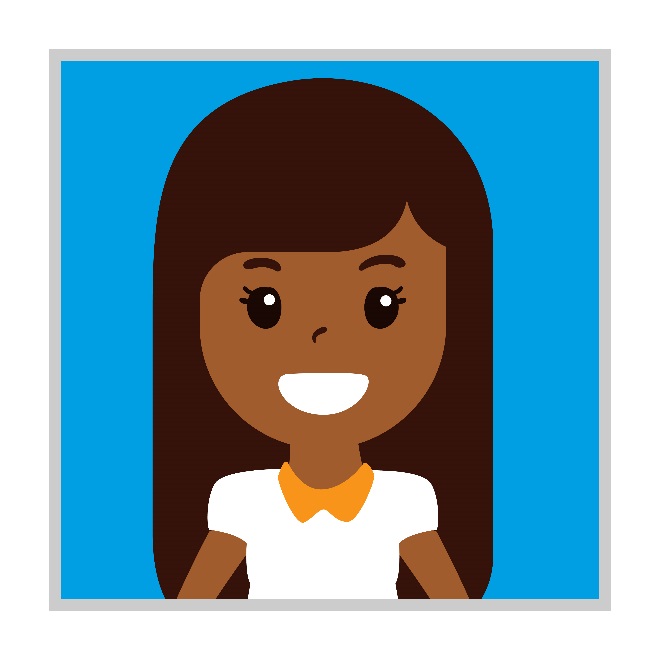 Further education choicesAt a sixth form in school or at a college, you can study:A LevelsStudy for two yearsExams at the endAcademicMany subjects to choose fromAccepted by all universities and collegesLevel three qualificationBTECs Study for one or more yearsPracticalExams and courseworkRelated to careersLevel two or three qualificationOR working in a career you can study at the same time with:ApprenticeshipsDevelop skills for a specific careerWork 80% of the timeStudy 20% of the timeApply like a jobAll levels of qualificationsHigher education choicesAt a university or a university centre, you can study:Degrees – Bachelor of Arts (BA); Bachelor of Sciences (BSc); other degreesThree to five yearsAcademicNeeded for many careersHigher National Diplomas (HND)Two yearsVocational – leads straight to a careerEquivalent to two years of a degreeCan continue to a full degreeHigher National Certificate (HNC)One yearVocational – leads straight to a careerEquivalent to one year of a degreeCan continue to a full degreeFoundation degrees (FD)Two yearsAcademic with work-based learning Can continue to a full degreeAt work you can continue studying with:ApprenticeshipsDevelop skills for a specific careerWork 80% of the timeStudy 20% of the timeApply like a jobLevel four qualifications and above available.